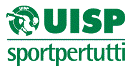 			                       CLASSIFICA FINALE				     Classifica finaleLEGA CICLISMO UISP FIRENZECLASSIFICA PROVINCIALE CICLOTURISMO 2016CLASSSOCIETA’PUNTI1°A.C.D. BICISPORTEAM FIRENZE6482°BADIA CYCLING TEAM A.S.D.5063°ASD VELOCLUB FLORENCE BY BIKE4064°ASS.NE DILETT.POLISPORTIVA CASELLINA3985°A.S.D. BICIPEDIA3226°G.S. CICLISTI GRASSINA3047°P.A. FRATELLANZA MILITARE2988°MUGELLO TOSCANA BIKE A.S.D.2689°TOSCANA CICLISMO “MARIO BUTI” A.S.D.25010°G.S. POCCIANTI A.C.D.23411°POL. S. QUIRICO A.D.22612°G.C. CAMPI 0420213°TEAM CHIANTI BIKE ASD19414°CASCINE DEL RICCIO BIKE TEAM A.S.D.18115°ASD PEDALE MONTIGIANO18016°QUELLI DI PRATOLINO A.S.D.16217°M.T. BIKE TEAM 2001 A.S.D.14918°DOPOLAVORO FERROVIARIO14819°TUTTINBICI ASD14620°POLISPORTIVA SIECI14021°C.D.P.  G.S. CAPANNUCCIA 12122°G.S. MOBILI LAMA A.S.D.9923°CICLI CONTI G.S.9824°G.C. MTB RUFINA9525°ASSOCIAZIONE FERRI TAGLIENTI9226°GRIP CASTELFIORENTINO A.S.D.9127°TEAM VALDISIEVE CICLOTURISMO9028°IL BRANCO8929°A.S.D. MTB PALAIEPELAGO7930°TAVARNELLE U.P.6631°DICOMANO BIKE A.S.D.6632°POLISPORTIVA HUMANITAS AVIS6533°PROBIKE FIRENZE ASD5934°C.R.S. LA TORRETTA5835°G.S. VICCHIO BIKE 5636°TAFANI BIKE4837°UCS UNIONE CICLISTICA SAN PIERO A SIEVE4538°CRAL NUOVO PIGNONE4439°A.S. VIGILI DEL FUOCO O. RUINI4340°MISERICORDIA GALLUZZO4341°ASD ZEROZERO TEAM3842°POL. FIRENZE TRIATHLON3643°GIGLIO D’ORO A.S.D.3544°U.C. MARCIALLA3045°TUTTO BIKE TEAM KONA 2946°OLTRARNO POLISPORTIVA A.S.D.2847°ENERGIA PROPOSTE DI BENESSERE 2848°CICLISTICA LA TORRE PIAN DI MUGNONE2849°ASD TUTTI IN SELLA2650°A.S.D. RICR. E CULT. ELEN CLUB 992651°CICLISTICA MONTEFIRIDOLFI2452°TBR CERTALDO2453°ZHIRAF ASD2454°“LE SORELLE A.S.D.2455°TEAM BICIMPRUNETA2256°LA LUMACA2257°THREE STAR RACING TEAM2258°S.S.D. FIRENZUOLA2159°BAGNO A RIPILI S.M.S.1860°ANELLO BIKE TEAM ASD1861°A.S.D. TEAM BIKE BARBERINO1862°MANILA BIKE TEAM PROFESSIONAL A.S.D.1663°CASA DELLA BICI G.S.1464°G.S. TRE EMME1465°SCATENATI  VAL DI PESA1466°ANTELLA BIKE 1267°ASD BHOSS KING BIKE EMPOLI1268°CIRCOLO LO STRADONE1269°AVIS ZERO POSITIVO A.P.D.1070°ASSOCIAZIONE PRO LOCO DI PELAGO671°TEAM EUREKA672°GRATICOLA D’ORO MARRADI673°LE DUE RUOTE474°CICLISTICA GREVIGIANA275°BIKEMOOD A.S.D.276°FABRIZIO ACCONCIATURE277°ASD CICLOSOVIGLIANA278°CRAL ATAF2CLASSIFICA RADUNI AUTOGESTITI 2016 Class.SocietàPunti1°ASS.ZIONE  DILETT.POL. CASELLINA3322°POL. S.QUIRICO A.D.2313°DOPOLAVORO FERROVIARIO2164°P.A. FRATELLANZA MILITARE1865°TOSCANA CICLISMO “MARIO BUTI”816°BICISPORTEAM FIRENZE737°BADIA CYCLING TEAM518°TEAM CHIANTI BIKE 459°G.S. CICLISTI GRASSINA ASD3610°A.S.D. BICIPEDIA3511°ASD VELOCLUB FLORENCE BY BIKE2512°C.D.P. CAPANNUCCIA2213°G.C. CAMPI 042014°CASCINE DEL RICCIO BIKE TEAM1815°DICOMANO BIKE ASD1716°M.T. BIKE TEAM 20011617°G.S. MOBILI LAMA1518°MISERICORDI GALLUZZO1519°POLISPORTIVA SIECI A.S.D.1520°CICLI CONTI G.S.1421°PEDALE MONTIGIANO1322°OLTRARNO POLISPORTIVA ASD1023°“LE SORELLE ASD1024°POLISPORTIVA HUMANITAS AVIS1025°MUGELLO TOSCANA BIKE926°G.S. POCCIANTI827°GIGLIO D’ORO828°PROBIKE FIRENZE ASD529°QUELLI DI PRATOLINO ASD430°THREE STAR RACING231°TUTTINBICI ASD232°ZHIRAF233°CRAL ATAF234°C.R.S. LA TORRETTA235°ANTELLA BIKE236°TEAM EUREKA237°ASD CICLOSOVIGLIANA2